A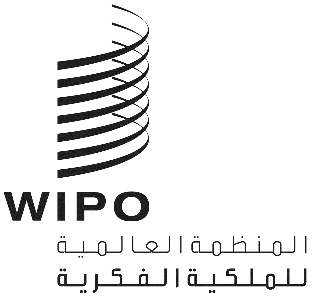 WIPO/IP/AI/3/GE/20/INF/1/PROV.2الأصل: بالإنكليزيةالتاريخ: 13 أكتوبر 2020محادثة الويبو بشأن الملكية الفكرية والذكاء الاصطناعيالدورة الثالثةجنيف، 4 نوفمبر 2020جدول الأعمال المؤقتمن إعداد أمانة الويبوالأربعاء 4 نوفمبر 202010:00 – 10:15		الافتتاح				السيد دارين تانغ، المدير العام للمنظمة العالمية للملكية الفكرية (الويبو)10:15 – 10:30		ملاحظات تمهيديةمعالي السيد فرانسوا ريفاسو، سفير وممثل دائم، البعثة الدائمة لفرنسا لدى مكتب الأمم المتحدة والمنظمات الدولية الأخرى في جنيف10:30 – 10:45		كلمة رئيسيةمعالي السيدة أماندا سولواي، نائبة برلمانية ووكيلة وزير العلوم والبحوث والابتكار، حكومة المملكة المتحدة، لندنالجلسة 1				القضية 1: التعاريف10:45 – 11:00		تمهيد للجلسة 1السيد جان مارك ديلتورن، من كبار الباحثين في مركز الدراسات الدولية للملكية الفكرية، جامعة ستراسبورغ، ستراسبورغ11:00 – 12:05		مداخلات الجلسة 1الجلسة 2				القضية 13: العلامات التجارية12:05 – 12:20		تمهيد للجلسة 2السيدة تيكي دار، الرئيسة المنتخبة للجمعية الدولية للعلامات التجارية (INTA)، ومساعدة المستشار العام، شركة أوراكل، برلنغتون، الولايات المتحدة الأمريكية12:20 – 13:00		مداخلات الجلسة 213:00 – 14:00		استراحة الغداءالجلسة 3				القضية 15: تكوين الكفاءاتالقضية 16: المساءلة عن قرارات إدارة الملكية الفكرية14:00 – 14:15		تمهيد للجلسة 3السيدة نتا إكبيكين، شريكة ورئيسة قسم الملكية الفكرية، المؤسسة القانونية TNP، لاغوسالسيد يوري زوبوف، نائب رئيس، الدائرة الاتحادية للملكية الفكرية (Rospatent)، موسكو14:15 – 15:45		مداخلات الجلسة 315:45 – 16:00		الاختتاممعالي السيد فرانسوا ريفاسو				السيد دارين تانغ[نهاية الوثيقة]